POLITISK DOKUMENT FOR STUDENTVELFERDVedtatt 26.04.2018Politisk dokument for velferdspolitikk tar for seg Studentorganisasjonen i Agders (STA) vedtatte politikk når det gjelder studentenes økonomiske og velferdsmessige rettigheter på Universitetet i Agder (UiA). I tillegg til å mene noe om det nasjonale arbeidet relatert til studentvelferd. Studentenes økonomiske og velferdsmessige rettigheter er viktige for å sikre en helsefremmende, trygg og økonomisk gunstig studiehverdag hvor studentene kan trives gjennom hele studietiden. Studentvelferd er en grunnleggende faktor for at studentene skal trives på sitt studiested ved norsk høyere utdanning.  Studentvelferd omfatter ulike velferdsordninger som har betydning for studentenes helse, læring og trivsel.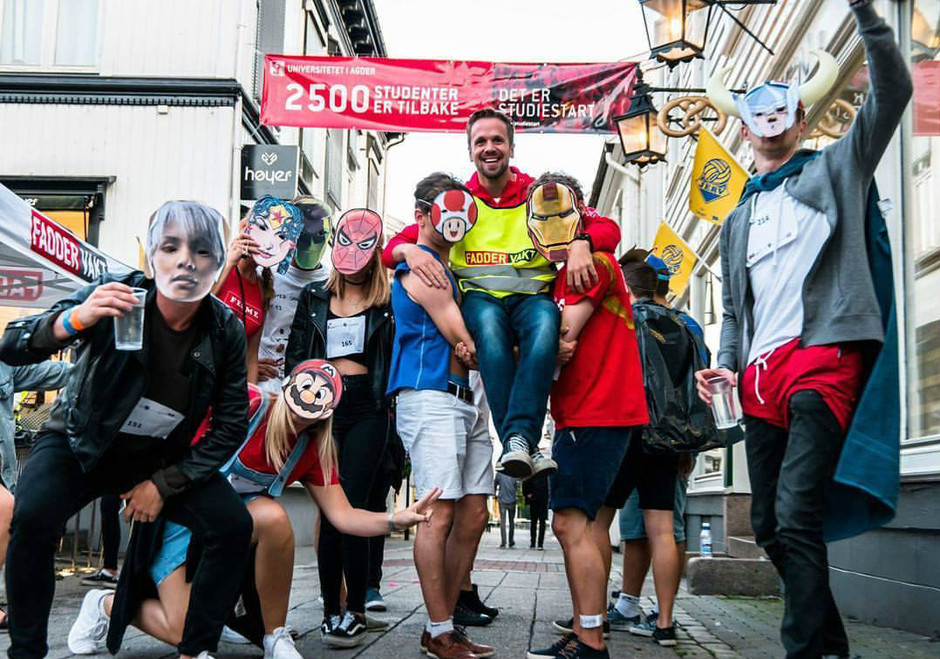 StudentøkonomiGratisprinsippet
Gratisprinsippet skal være en selvfølge i norsk høyere utdanning. Universitetet skal sikre gratisprinsippet for alle studenter både på og utenfor campus. I de tilfeller hvor det vil koste studentene å delta i undervisning utenfor campus skal dette være gitt informasjon om på forhånd, og universitetet skal legge til rette for et alternativ på campus. Universitetet skal også sette av et fond hvor studenter med dårlig økonomi kan søke ekstra støtte. Ordningen skal være behovsprøvd. I tilfeller hvor undervisning krever obligatorisk utstyr, forventes det at universitetet tilbyr gode og rimelige tilbud. Dette må opplyses om. Annet undervisningsmateriell og utstyr universitetet tilbyr må kunne forventes å være av god kvalitet, i god stand og tilgjengelig i tilstrekkelig kvantum. Universitetet skal opprettholde gratisprinsippet og ikke støtte stipendordninger som favoriserer studenter som fullfører på normert tid.StudiestøtteStudiestøtten skal knyttes til 1.5 G, og fordeles over 11 måneder. Dette for å sikre gode levekår for studentene og at man kan studere på heltid.Det skal arbeides for bedre vilkår for studenter som arbeider deltid utenfor studiet. Inntektsgrensen for når man mister studielån skal heves.  StudentboligerDet skal til enhver tid være minst 20 % dekningsgrad av studentboliger ved Universitetet i Agder. Studentboligene skal være av god standard og høy kvalitet. Prisene skal til enhver tid gjenspeile studentens økonomi, og ikke bidra til økning på det private boligmarkedet. Det skal være et godt system for informasjon, behandling av søknader og tilbakemelding ved søknad om studentboliger.StudentrabatterPrivate og offentlige aktører skal tilby gode studentrabatter i tråd med Universitetsbysatsningene. Informasjon om disse rabattene skal være lett tilgjengelig for studentene. Kollektivtransport Bussprisene skal gjenspeile studenters økonomi, og skal være på samme prisnivå som i andre studentbyer. Universitetet skal tilby gratis busstilbud mellom campusene. Dette er viktig, ikke bare med tanke på studenters økonomi, men også for å fokusere på miljøet.  Varer og tjenesterPrisene på varer og tjenester skal være like på begge campus, og gjenspeile studentenes økonomi. Studentenes rettigheterAktiviteterStudentengasjement skal fremmes, og det skal legges til rette for faglige, kulturelle, sportslige og sosiale aktiviteter for studentene ved Universitetet i Agder.Studenter med barnStudenter med barn skal ha like forutsetninger for å gjennomføre utdannelsen, på linje med studenter uten barn. Dette krever tilpasning fra universitetets side. Åpningstider i Hokus Pokus barnehage må tilpasses generell undervisning. Av praktiske og hygieniske årsaker må det gjøres stellerom tilgjengelig på Universitetet i Agder. KantineStudentsamskipnaden i Agder skal tilrettelegge for god kvalitet ved sin matdistribusjon og matproduksjon. Herunder at allergikere, veganere og vegetarianere får et fullverdig og mangfoldig tilbud, og at all mat tydelig merkes. Mat skal tydelig skiltes med næringsinnhold og for allergener. Kantinene skal kaste minst mulig mat og legge til rette for ordninger som gir rabatterte priser på varer som går ut på dato. Det skal også legges til rette for at biologisk avfall blir brukt som för etter avtaler med lokale aktører som driver husdyrproduksjon.Kantinene blir medlem av To Good to Go.Kantinene bør etterstrebe åpningstider som gjenspeiler studentenes generelle undervisning, og prisene bør gjenspeile studentenes økonomi og ikke overstige priser i matbutikker. Forvarsel om justering av åpningstider bør gis minst 14 virkedager før justering. HelseInformasjonInformasjon om SiA Helse og kommunale helsetjenester skal til enhver tid være synlig og tilgjengelig på campus og på internett. StudenthelseDet skal til enhver tid være tilstrekkelig med ansatte i den kommunale helsetjenesten med kompetanse på studenthelse. Helsetilbudet til Studentsamskipnaden i Agder skal være et supplement til dette.Universitetet i Agder skal bidra til finansiering av studenthelsetjenesten. Det er viktig at universitetet og Studentsamskipnaden har dialog med vertskommunene for å oppnå et bedre samarbeid om studenthelsetjenesten. Studentorganisasjonen i Agder skal aktivt jobbe for en nasjonal finansieringsordning for studenters helsetjenester.Psykisk helse skal være et fokusområde, og terskelen for å søke hjelp skal være lav. Samskipnadens studenthelsetjeneste skal være lokalisert på campus.Det skal jobbes for å etablere et helsesenter/legesenter på begge campus innen 2021.TannhelseSTA mener at tannbehandling for studenter bør være en del av den offentlige helsetjenesten, slik at tannlegetjenester for studenter får en egenandel på lik linje med andre helsetjenester i Norge. Videre mener STA at studenter bør få 75 % rabatt på tannhelsetjenester, på lik linje med ungdom mellom 19-20 år. Rabatten bør være uavhengig av alder, bo- og studiested. TreningstilbudStudentene skal ha tilgang på et godt og rimelig treningstilbud i nærheten av campus i regi av Studentsamskipnaden i Agder. Pris skal gjenspeile studentenes økonomi og matche pris til andre treningstilbud hos andre Samskipnader i landet.Studentsamskipnaden i Agder bør etterstrebe og opprette et like godt treningstilbud for studentene i Grimstad som i Kristiansand (Spicheren).